Державне комунальне підприємство «Луцьктепло»
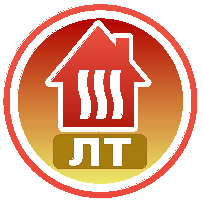 ТЕНДЕРНА ДОКУМЕНТАЦІЯ (процедура закупівлі – відкриті торги)     на закупівлю послуг за кодом ДК 021:2015 код – 72310000-1 Послуги з обробки даних (Послуги оператора автоматизованої системи комерційного обліку електричної енергії (АСКОЕ))м. Луцьк – 2023Додаток 1 до тендерної документаціїПерелік документів, які вимагаються для підтвердження відповідності пропозиції учасника кваліфікаційним та іншим вимогам замовникаВсі документи пропозиції учасника, передбачені в цій тендерній документації надаються у вигляді сканкопій (сканованих в форматі Portable Document Format, далі – pdf) та повинні бути надані через електронну систему закупівлі.Документи, що підтверджують відповідність учасника встановленимкваліфікаційним критеріям:1.1. Наявність документально підтвердженого досвіду виконання аналогічного (аналогічних) за предметом закупівлі договору (договорів):Довідка у довільній формі із зазначенням найменування замовників згідно таких договорів, їх адресою, найменування послуг згідно таких договорів, строків (або терміну) виконання та копія договору з копією акту наданих послуг.2. Наявність документів, що підтверджують реєстрацію в Реєстрі ППКО згідно постанови НКРЕКП від 20.03.2020 №716 (надаються копії).3.  Наявність Договору про взаємодію з оператором систем розподілу (ОСР) ПрАТ «Волиньобленерго» (надаються копії).4.   Наявність документів, що підтверджують функції та ролі ППКО (надаються копії).5. Підтвердження про наявність в ППКО програмного забезпечення NovaSys Corporation (надаються копії).6. Документи, що підтверджують повноваження посадової особи або представника учасника торгів щодо підпису документів тендерної пропозиції (для посадових (службових) осіб учасника, які уповноважені підписувати документи пропозиції та вчиняти інші юридично значущі дії від імені учасника на підставі положень установчих документів – розпорядчий документ про призначення (обрання) на посаду відповідної особи (наказ про призначення та/або протокол зборів засновників тощо); для осіб, що уповноважені представляти інтереси учасника під час проведення процедури закупівлі, та які не входять до кола осіб, які представляють інтереси учасника без довіреності – довіреність, оформлена у відповідності до вимог чинного законодавства, із зазначенням повноважень повіреного, разом з документами, що у відповідності до цього пункту підтверджують повноваження посадової (службової) особи учасника, що підписала від імені учасника вказану довіреність).7. Довідка (в довільній формі), яка містить відомості про учасника: а) реквізити (адреса - юридична та фактична, телефон, факс); б) керівництво (посада, ім'я, по батькові, телефон для контактів) - для юридичних осіб; в) банківські реквізити.8. Копія Статуту (для юридичних осіб) або лист у довільній формі з обов’язковим зазначенням коду доступу на веб-сайт Мінюсту України, за яким можливо здійснити пошук установчих документів юридичної особи - учасника.9. Погоджений проєкт договору (Додаток 4 до цієї тендерної документації).Переможець процедури закупівлі у строк, що не перевищує чотири дні з дати оприлюднення в електронній системі закупівель повідомлення про намір укласти договір про закупівлю, повинен надати замовнику шляхом оприлюднення в електронній системі закупівель документи, що підтверджують відсутність підстав, визначених пунктами 3, 5, 6 і 12 частини першої та частиною другою статті 17 Закону. Замовник не вимагає документального підтвердження публічної інформації, що оприлюднена у формі відкритих даних згідно із Законом України “Про доступ до публічної інформації” та/або міститься у відкритих єдиних державних реєстрах, доступ до яких є вільним, або публічної інформації, що є доступною в електронній системі закупівель, крім випадків, коли доступ до такої інформації є обмеженим на момент оприлюднення оголошення про проведення відкритих торгів.Примітки:а) документи, що не передбачені законодавством для учасників - юридичних, фізичних осіб, у тому числі фізичних осіб - підприємців, не подаються ними у складі тендерної пропозиції, про що такий учасник повинен зазначити у довідці, з посиланням на норми відповідних законодавчих актів України;б) Учасник-нерезидент повинен надати зазначені документи з урахуванням особливостей законодавства країни, в якій цей учасник зареєстрований (аналоги документів). У разі подання документу учасник-нерезидент повинен надати разом з ним лист з зазначенням замість якого документу він подав такий документ.Додаток 2 до тендерної документації ТЕНДЕРНА ПРОПОЗИЦІЯ Ми, ____________________________(назва учасника), надаємо свою тендерну пропозицію щодо участі у торгах на закупівлю ___________________згідно з технічними та іншими вимогами замовника торгів.Вивчивши тендерну документацію та технічні вимоги, на виконання зазначеного вище, ми, уповноважені на підписання договору, маємо можливість та погоджуємося виконати вимоги замовника та договору за наступними цінами (з урахуванням витрат на транспортування, поставку, усіх податків, зборів та платежів):Примітки:* Ціна та сума мають бути зазначені у гривнях та після коми повинно бути не більше двох знаків.** Для платників ПДВМи погоджуємося дотримуватися умов цієї пропозиції протягом 90 (дев’яноста) днів із дати кінцевого строку подання тендерних пропозицій.Якщо ми будемо визнані переможцем торгів, ми беремо на себе зобов’язання підписати Договір із замовником не раніше ніж через 5 днів з дати оприлюднення на веб-порталі Уповноваженого органу повідомлення про намір укласти договір про закупівлю та не пізніше ніж через 15 днів з дня прийняття рішення про намір укласти договір про закупівлю відповідно до вимог тендерної документації (в тому числі проекту договору)  та нашої тендерної пропозиції.Примітки: Форма оформлюється учасником на фірмовому бланку.Додаток 3до тендерної документації Інформаціяпро необхідні технічні, якісні та кількісні характеристики предмета закупівліПредмет закупівлі:	ДК 021:2015 код – 72310000-1 Послуги з обробки даних (Послуги оператора автоматизованої системи комерційного обліку електричної енергії (АСКОЕ))ТЕХНІЧНЕ ЗАВДАННЯ На технічні, якісні та кількісні характеристики закупівлі послуг оператора автоматизованої системи комерційного обліку  електричної енергії (АСКОЕ)   Це технічне завдання визначає вимоги до забезпечення безперебійного процесу обміну інформацією між засобами дистанційного зчитування даних та автоматизованою системою комерційного обліку електричної енергії (далі - АСКОЕ). Обсяг та якість послуг повинні відповідати вимогам:Кодексу комерційного обліку електричної енергії (Постанова НКРЕКП від 14.03.2018 №311);Правилам ринку (Постанова НКРЕКП від 14.03.2018 №307);Правилам ринку «на добу наперед» та внутрішньодобового ринку (Постанова НКРЕКП від 14.03.2018 №308);Правилам роздрібного ринку електричної енергії (Постанова НКРЕКП від 14.03.2018 №312);Порядку підготовки та надання даних комерційного обліку постачальниками послуг комерційного обліку електричної енергії (ППКО);Реєстрація в Реєстрі постачальників послуг комерційного обліку;Акт звірки загальної кількості отриманої електроенергії.Функціональні обов’язки ППКО.Супровід програмного забеспечення NovaSyS Corporation;Щоденне зчитування результатів вимірювань в точках комерційного обліку (первинних даних комерційного обліку) та даних про стан засобів комерційного обліку, контроль якості зчитування, формування первинних даних комерційного обліку за допомогою програмного забезпечення NovaSyS Corporation; Щоденно перевірка, валідація, обробка, зберігання даних та формування файл-макета 30900 із добовим погодинним графіком споживання електричної енергії з площадок вимірювання групи «а»  згідно п.4 Місце розташування обладнання ДКП «Луцьктепло».Наявність Договору про взаємодію з оператором систем розподілу (ОСР) ПрАТ «Волиньобленерго».Щоденна передача даних сформованого файл-макета 30900 до ОСР ПрАТ «Волиньобленерго».Сповіщати Замовника про виявлені недоліки, помилки і відмови в роботі АСКОЕ в цілому чи її окремих складових.Використовувати для збору даних оригінальні протоколи обміну даних багатофункціональних лічильників електричної енергії підприємств-виробників.Забезпечення функцій:передачі даних до оператора даних комерційного обліку (ОДКО),  агрегатора даних комерційного обліку (АДКО);агрегатора даних комерційного обліку (АДКО);адміністратора комерційного обліку (АКО).1,8. В ППКО мають бути зареєстровані ролі  при забезпеченні комерційного обліку електричної енергії, відповідно до п. 2.1.7 Кодексу комерційного обліку електричної енергії, а саме: ОЗКО, АТКО, ОЗД, ОДКО.Перевірка функціонування обладнання (системне обслуговування АСКОЕ).2.1.Систематичне обслуговування функціональних програмних засобів у складі АСКОЕ виконується щоденно та включає в себе наступні роботи:- перевірка передачі макетів;- перевірка працездатності програмних додатків.2.2.Обслуговування функціональних програмних засобів у складі АСКОЕ виконується за вимогою у разі необхідності та включає  в себе наступні роботи:-зміна алгоритму приведення облікових даних до розрахункових;-перевірка алгоритму розрахункового балансу.Технічна підтримка.Надання консультацій з налаштування користувацьких функцій;Надання консультацій з питань роботи АСКОЕ при взаємодії з суміжними ОСР, ОМ та АКО. Місце розташування обладнання ДКП «Луцьктепло»:Додаток 4 до тендерної документації                                                                (ПРОЄКТ)  ДОГОВІР № ____________про закупівлю послугм. Луцьк								     “____” ____________2023 р.____________________________________________________________________, в особі  _______________________________________, що діє на підставі ______________________ _________________(надалі іменується - «Виконавець») з однієї сторони, таДЕРЖАВНЕ КОМУНАЛЬНЕ ПІДПРИЄМСТВО «ЛУЦЬКТЕПЛО», в особі директора Скорупського Івана Анатолійовича який діє на підставі Статуту (надалі іменується - «Замовник») з іншої сторони,іменовані надалі разом – «Сторони», коли вживаються окремо - «Сторона», враховуючи наявність каналів прямого зв’язку з ОРЕ України через корпоративну комп’ютерну мережу Виконавця і необхідність щоденного інформування Оптового Ринку електроенергії України про обсяги погодинного споживання електричної енергії, уклали цей  Договір № __________про надання послуг оператора автоматизованої системи комерційного обліку електричної енергії (код ДК 021:2015 «Єдиний закупівельний словник» 72310000-1 Послуги з обробки даних), (надалі за текстом – Договір) про наступне: 1. Предмет договоруЗа цим Договором Виконавець зобов’язується надавати Замовнику послуги зчитування даних в точках комерційного обліку та формування файл-макета 30900 із добовим погодинним графіком споживання електричної енергії з площадок вимірювання групи «а» (далі за текстом – послуги), а Замовник зобов’язується здійснювати оплату наданих послуг відповідно до умов цього Договору.		                                       2. Зобов’язання сторін2.1. Виконавець зобов’язується:2.1.1. Вести в своєму загальному балансі достовірний облік обсягу електричної енергії, відпущеної Замовнику з мереж Оператора систем розподілу.2.1.2. Щоденно (включаючи вихідні та святкові дні) зчитувати дані в точках комерційного обліку та формувати файл-макет 30900 із добовим погодинним графіком споживання електричної енергії з площадок вимірювання групи «а».2.1.3. Щоденна передача даних сформованого файл-макета 30900 до ОСР ПрАТ «Волиньобленерго».2.2. Замовник зобов’язується:2.2.1. Щоденно (включаючи вихідні та святкові дні) до 8-30 годин забезпечувати для засобів Виконавця можливість дистанційного зчитування первинної інформації із засобів обліку останнього відповідно до узгодженої Інформаційної взаємодії (Додаток №1 до цього Договору) між Виконавцем і Замовником.2.2.2. Здійснювати до 5 числа місяця, наступного за розрахунковим, оплату інформаційних послуг, наданих Виконавцем.3. Порядок розрахунків3.1. Щомісяця Замовник до 5 числа місяця наступного за розрахунковим, здійснює оплату інформаційних послуг, наданих Виконавцем, у відповідності до Акту надання послуг та калькуляції витрат (Додаток №2 до цього Договору), якою визначається кількість точок комерційного обліку і розраховується згідно із затвердженою вартістю додаткових послуг з комерційного обліку електроенергії, передачі даних, пов’язаних з роботою АСКОЕ (Додаток №3 до цього Договору). Дана вартість розрахована згідно Методики розрахунку плати за послуги комерційного обліку електричної енергії, що надаються оператором системи розподілу на території здійснення його ліцензованої діяльності. Вартість надання послуг комерційного обліку може бути змінена у разі зміни будь-якої складової витрат на виконання однієї послуги та у порядку визначеному чинним законодавством України. Загальна сума Договору на 2023 рік складає ___________ грн.3.2. Оплата наданих послуг здійснюється Замовником у безготівковому порядку, шляхом перерахування грошових коштів на поточний банківський рахунок Виконавця.4. Відповідальність сторін та вирішення спорів4.1. За невиконання або неналежне виконання цього Договору Сторони несуть відповідальність до порядку та на умовах, що передбачені чинним законодавством України. 4.2. Усі спори, що пов’язані із цим Договором, або такі, що виникають в процесі виконання умов цього Договору, вирішуються шляхом переговорів між Сторонами. Якщо спір неможливо вирішити шляхом переговорів, він вирішується в судовому порядку за встановленою підвідомчістю та підсудністю такого спору у порядку, визначеному відповідним чинним в Україні законодавством.4.3. Сторони зобов’язались дотримуватись вимог антикорупційного законодавства, у тому числі ЗУ «Про запобігання корупції» й не вживати ніяких дій, які можуть порушити норми антикорупційного законодавства, у зв’язку з виконанням своїх прав або обов’язків згідно з Договором, у тому числі (не обмежуючись) не робити пропозицію, не санкціонувати, обіцянку та не здійснювати незаконних платежів, включаючи (але не обмежуючись) хабара в грошовій або будь-якій іншій формі, яким-небудь фізичним або юридичним особам, включаючи (але не обмежуючись) комерційні підприємства та організації, органи державної влади та місцевого  самоврядування, установи, державних службовців, приватні підприємства та їхніх представників.4.4. Сторонам повідомляти одна одну про всі підтверджені судовими рішеннями випадки порушення посадовими особами антикорупційного законодавства, а також про дії посадових осіб іншої Сторони, що містять ознаки порушень антикорупційного законодавства. У випадку порушення однією із Сторін зобов’язань, зазначених вище, друга Сторона має право в однобічному позасудовому порядку припинити правові відносини з такою Стороною, тобто розірвати в односторонньому порядку будь-який та/або всі угоди, договори, контракти, шляхом направлення відповідного повідомлення. При цьому така Сторона не відшкодовує збитки іншої Сторони у випадку розірвання Договору відповідно до даного пункту.5. Форс-мажор5.1. Випадками форс-мажору є обставини непереборної сили (стихія, страйк, локаут, інший промисловий розлад, дія суспільного ворога, оголошена та неоголошена війна, загроза війни, терористичний акт, блокада, революція, заколот, повстання, масові заворушення, громадська демонстрація, саботаж, акт вандалізму, блискавка, пожежа, буря, повінь, землетрус, нагромадження снігу або ожеледь, нестача води через погодні чи довкільні умови, вибух, ситуації, що створюють загрозу сталості ОЕС України та енергетичній безпеці України, або її окремих регіонів, що спричиняють неможливість виконання однією із Сторін зобов’язань за цим  Договором, а також нормативні акти Уряду, які забороняють або обмежують виконання зобов’язань за цим Договором).5.2. При настанні обставин форс-мажору сторони звільняються від виконання зобов’язань за цим Договором на термін дії форс-мажорних обставин і усунення їх наслідків. 5.3. Наявність обставин форс-мажору підтверджується відповідною довідкою Торгово-промислової палати України.5.4. Потерпіла Сторона негайно дає повідомлення другій Стороні про подію, що оголошується форс-мажорною, і якомога швидше подає інформацію про вжиті заходи щодо усунення наслідків цієї події.6. Заключні положення6.1. Договір набирає чинності з моменту підписання сторонами і діє до 31.12.2023 року.6.2. Істотні умови цього Договору не можуть змінюватись після його підписання до виконання зобов’язань сторонами в повному обсязі, крім випадків прямо передбачених Постановою Кабінету Міністрів України від 12 жовтня 2022 р. № 1178 «Про затвердження особливостей здійснення публічних закупівель товарів, робіт і послуг для замовників, передбачених Законом України “Про публічні закупівлі”, на період дії правового режиму воєнного стану в Україні та протягом 90 днів з дня його припинення або скасування».6.3. Зміни в цей Договір можуть бути внесені за взаємною згодою Сторін, що оформляється  додатковою угодою до цього Договору.6.4. Зміни та доповнення, додаткові угоди та додатки до цього Договору є його невід'ємними частинами і мають юридичну силу в разі, якщо вони викладені в письмовій формі та підписані уповноваженими на те представниками Сторін.6.5. Сторони зобов’язались дотримуватись вимог антикорупційного законодавства, у тому числі ЗУ «Про запобігання корупції» й не вживати ніяких дій, які можуть порушити норми антикорупційного законодавства, у зв'язку з виконанням своїх прав або обов'язків згідно з Договором, у тому числі (не обмежуючись) не робити пропозицію, не санкціонувати, обіцянку та не здійснювати незаконних платежів, включаючи (але не обмежуючись) хабар а в грошовій або будь-якій іншій формі, яким-небудь фізичним або юридичним особам, включаючи (але не обмежуючись) комерційні підприємства та організації, органи державної влади та самоврядування, установи, державних службовців, приватні підприємства  та  їхніх представників.6.6. Сторонам повідомляти одна одну про всі підтверджені судовими рішеннями випадки порушення посадовими особами  антикорупційного законодавства, а також про дії посадових осіб іншої Сторони, що містять ознаки порушень антикорупційного законодавства.  У випадку порушення однією із Сторін зобов'язань, зазначених вище, друга Сторона має право в однобічному позасудовому порядку припинити правовідносини з такою Стороною, тобто розірвати в односторонньому порядку будь-який та/або всі угоди, договори, контракти, шляхом направлення відповідного повідомлення. При цьому така Сторона не відшкодує збитки іншої Сторони у випадку розірвання Договору відповідно до даного пункту.»6.7. Договір підписаний у двох примірниках, по одному для кожної із Сторін. Обидва примірники договору мають однакову юридичну силу.7. Реквізити та підписи сторінДодаток № 1до Договору про надання послуг оператора автоматизованої системи комерційного обліку електричної енергії №___________ від____________Інформаційна взаємодія1 ЗАГАЛЬНІ ПОЛОЖЕННЯ1.1. Ця Взаємодія відповідно до Договору про надання послуг оператора автоматизованої системи комерційного обліку електричної енергії (надалі – Договір) для забезпечення безперебійного процесу обміну інформацією між засобами дистанційного зчитування даних Замовника та автоматизованою системою Виконавця.1.2. Цей документ розроблений відповідно до вимог нормативних положень з питань забезпечення функціонування Оптового ринку електричної енергії України і визначає порядок взаємодії та обміну інформацією з комерційного обліку електроенергії між Замовником та Виконавцем.1.3. У разі виявлення порушень в роботі вимірювальних приладів комерційного обліку електроенергії або виникнення суперечок щодо обліку електроенергії їх вирішення повинно відбуватися згідно чинного законодавства України.2 ПРАВА ТА ОБОВ’ЯЗКИ СТОРІН2.1. Замовник має право:Ініціювати внесення змін Взаємодії.Замовник зобов’язується:Призначити відповідальну особу, яка здійснюватиме контроль за роботою засобів дистанційного зчитування даних, та надати її контактні дані, а в разі її відсутності – особу, що заміняє.Негайно сповіщати Виконавця про виявлені недоліки, помилки та відмови у роботі вимірювальних комплексів та засобів дистанційного зчитування даних.Забезпечити резервне живлення всіх складових систем комерційного обліку електричної енергії.Забезпечити функціонування поштової скриньки для забезпечення відправки та отримання облікових даних.Готувати та контролювати проведення організаційних та технічних заходів в разі необхідності зміни точок комерційного обліку електроенергії.Виконавець має право:Ініціювати внесення змін Взаємодії.Виконавець зобов’язується:Надати Замовнику перелік осіб, відповідальних за виконання функцій Оператора АСКОЕ Замовника.Забезпечувати надання послуг протягом терміну дії Договору. У разі порушення Виконавцем строків надання послуг, якщо таке порушення виникло за його вини, Виконавець зобов’язаний за вимогою Замовника розробити заходи з усунення відставання надання послуг.Якісно та в строки, передбачені Договором, надавати послуги, залучати до виконання послуг працівників, робітників та фахівців відповідної кваліфікації та професійної підготовки.Інформувати письмово Замовника в установленому Договором порядку про обставини, що перешкоджають виконанню зобов’язань згідно умов Договору, а також про заходи, необхідні для їх усунення.Забезпечувати своєчасне надання узагальнених даних електроенергії для проведення розрахунків.Здійснювати згідно з затвердженими нормативними актами та узгодженими методиками визначення втрат електроенергії, що враховуються при грошових розрахунках за електроенергію.Оцінювати та відтворювати недостовірні та втрачені дані щодо комерційного обліку електроенергії згідно з нормативними актами.3 ПОРЯДОК ДІЙ ЩОДО ЗБОРУ, ПЕРЕВІРКИ ТА ФОРМУВАННЯ ДАНИХ КОМЕРЦІЙНОГО ОБЛІКУ ЕЛЕКТРОЕНЕРГІЇ3.1. Порядок дій щодо збору, перевірки та формування даних комерційного обліку електроенергії здійснюється наступним чином:До 08:00 доби, наступної за розрахунковою Виконавець дистанційно зчитує із засобів комерційного обліку електроенергії  облікові дані по споживанню електроенергії Замовником. До 08:30 доби, наступної за розрахунковою, Виконавець перевіряє наявність та повноту дистанційно зчитаних даних. До 09:00 Виконавець формує файл-макет 30900 із добовим погодинним графіком споживання електричної енергії з площадок вимірювання групи «а».3.2. За повної або часткової відсутності даних з приладів обліку за розрахункову добу (відмова чи збій засобів збору інформації чи каналів зв’язку) відповідальна особа Виконавця повідомляє відповідальну особу Замовника. Відповідальна особа Замовника виконує сукупність дій для  термінового ( до 08:00 доби, наступної за розрахунковою) відновлення дистанційного зчитування даних з приладів обліку, а саме: 1) Перевірка і, у випадку відсутності, поновлення живлення засобів збору даних.2) Перезавантаження GSM/GPRS терміналу передачі даних.3) Перезавантаження засобів обліку (лічильників), якщо є така можливість.У випадку відсутності  даних з приладів обліку добовий розхід електроенергії по даній точці обліку вираховується як середнє значення на основі даних останніх діб та проводиться ручне введення погодинних даних до 09:00 доби, наступної за розрахунковою.3.3. При відновлені надходження даних з приладів обліку Виконавець  проводить корекцію поточних даних з приладів обліку.4 КОНТАКТНА ІНФОРМАЦІЯ СТОРІН5 ВІДПОВІДАЛЬНІСТЬ СТОРІН5.1. Сторони погодилися дотримуватися вимог цієї Взаємодії.5.2. Сторони погодилися інформувати одна одну за запитом про обставини, що перешкоджають виконанню вимог даної Взаємодії.5.3. Сторони погодились усі випадки, пов'язані з порушенням вимог цієї Взаємодії, вирішувати шляхом переговорів із внесенням, якщо необхідно, змін до неї. 6 РЕКВІЗИТИ ТА ПІДПИСИ СТОРІНДодаток № 2до Договору про надання послуг оператора автоматизованої системи комерційного обліку електричної енергії №___________ від____________Додаток № 3до Договору про надання послуг оператора автоматизованої системи комерційного обліку електричної енергії №___________ від____________          Затверджено:          Рішенням Уповноваженої особи          від  «15» лютого 2023 року,           протокол № 44          Уповноважена особа з публічних закупівель          _____________/Петраш О.М./Розділ I. Загальні положення.Розділ I. Загальні положення.1.Терміни, які вживаються в тендерній документації      Тендерна документація розроблена на виконання вимог Закону України "Про публічні закупівлі" (далі – Закон) з урахуванням Постанови Кабінету Міністрів України від 12 жовтня 2022 р. № 1178 "Про затвердження особливостей здійснення публічних закупівель товарів, робіт і послуг для замовників, передбачених Законом України "Про публічні закупівлі", на період дії правового режиму воєнного стану в Україні та протягом 90 днів з дня його припинення або скасування" (далі – Особливості здійснення публічних закупівель).2.Інформація про замовника торгів:2.1повне найменування Державне комунальне підприємство «ЛУЦЬКТЕПЛО»2.2місцезнаходження 43005, м. Луцьк, вул. Гулака-Артемовського, 202.3 посадова особа замовника, уповноважена здійснювати зв'язок з учасникамиПетраш Олександр Миколайович – Уповноважена особа з публічних закупівель, начальник відділу закупівель та закупівельної логістики – вул. Гулака-Артемовського, 20, м. Луцьк, 43005 – тел.: (0332) 28-30-64, e-mail: lutskteplo106@gmail.com3.Процедура закупівлі Відкриті торги4.Інформація про предмет закупівлі4.1назва предмета закупівліДК 021:2015 код – 72310000-1 Послуги з обробки даних (Послуги оператора автоматизованої системи комерційного обліку електричної енергії (АСКОЕ))4.2опис окремої частини (частин) предмета закупівлі (Лота), щодо якої можуть бути подані тендерні пропозиціїЗакупівля здійснюється щодо предмету закупівлі в цілому4.3місце, кількість, обсяг поставки товарів (надання послуг, виконання робіт) 43000, Україна, Волинська область, м. Луцьк;  1 послуга4.4строк поставки товарів (надання послуг, виконання робіт) до 31 грудня 2023 року.5.Недискримінація учасниківУчасники (резиденти та нерезиденти) всіх форм власності та організаційно-правових форм беруть участь у процедурах закупівель на рівних умовах.6.Інформація про валюту, у якій повинно бути розраховано та зазначено ціну тендерної пропозиціїВалютою тендерної пропозиції є національна валюта України - гривня.У разі якщо учасником процедури закупівлі є нерезидент,  такий Учасник зазначає ціну пропозиції в електронній системі закупівель у валюті – гривня.7.Інформація про мову (мови), якою (якими) повинно бути складено тендерні пропозиціїПід час проведення процедур закупівель усі документи, що готуються замовником, викладаються українською мовою.Під час проведення процедури закупівлі усі документи, що мають відношення до тендерної пропозиції та складаються безпосередньо учасником, викладаються українською мовою. У разі надання інших документів складених  мовою іншою ніж українська мова, такі документи повинні супроводжуватися перекладом українською мовою, переклад (або справжність підпису перекладача) - засвідчений нотаріально або легалізований у встановленому законодавством України порядку. Тексти повинні бути автентичними, визначальним є текст, викладений українською мовою.8Інформація про прийняття чи неприйняття до розгляду тендерної пропозиції, ціна якої є вищою, ніж очікувана вартість предмета закупівлі, визначена замовником в оголошенні про проведення відкритих торгівТендерна пропозиція, ціна якої є вищою, ніж очікувана вартість предмета закупівлі, визначена замовником в оголошенні про проведення відкритих торгів, не приймається до розгляду та відхиляється замовником. Розділ II. Порядок внесення змін та надання роз’яснень до тендерної документації.Розділ II. Порядок внесення змін та надання роз’яснень до тендерної документації.Розділ II. Порядок внесення змін та надання роз’яснень до тендерної документації.1.Процедура надання роз’яснень щодо тендерної документації Фізична/юридична особа має право не пізніше ніж за три дні до закінчення строку подання тендерної пропозиції звернутися через електронну систему закупівель до замовника за роз’ясненнями щодо тендерної документації та/або звернутися до замовника з вимогою щодо усунення порушення під час проведення тендеру. Усі звернення за роз’ясненнями та звернення щодо усунення порушення автоматично оприлюднюються в електронній системі закупівель без ідентифікації особи, яка звернулася до замовника. Замовник повинен протягом трьох днів з дати їх оприлюднення надати роз’яснення на звернення шляхом оприлюднення його в електронній системі закупівель.У разі несвоєчасного надання замовником роз’яснень щодо змісту тендерної документації електронна система закупівель автоматично зупиняє перебіг відкритих торгів.Для поновлення перебігу відкритих торгів замовник повинен розмістити роз’яснення щодо змісту тендерної документації в електронній системі закупівель з одночасним продовженням строку подання тендерних пропозицій не менш як на чотири дні.2.Внесення змін до тендерної документації Замовник має право з власної ініціативи або у разі усунення порушень вимог законодавства у сфері публічних закупівель, викладених у висновку органу державного фінансового контролю відповідно до статті 8 Закону, або за результатами звернень, або на підставі рішення органу оскарження внести зміни до тендерної документації. У разі внесення змін до тендерної документації строк для подання тендерних пропозицій продовжується замовником в електронній системі закупівель таким чином, щоб з моменту внесення змін до тендерної документації до закінчення кінцевого строку подання тендерних пропозицій залишалося не менше чотирьох днів.Зміни, що вносяться замовником до тендерної документації, розміщуються та відображаються в електронній системі закупівель у вигляді нової редакції тендерної документації додатково до початкової редакції тендерної документації. Замовник разом із змінами до тендерної документації в окремому документі оприлюднює перелік змін, що вносяться. Зміни до тендерної документації у машинозчитувальному форматі розміщуються в електронній системі закупівель протягом одного дня з дати прийняття рішення про їх внесення.Розділ III. Інструкція з підготовки тендерної пропозиції.Розділ III. Інструкція з підготовки тендерної пропозиції.Розділ III. Інструкція з підготовки тендерної пропозиції.1.Зміст і спосіб подання тендерної пропозиціїТендерна пропозиція подається в електронному вигляді через електронну систему закупівель шляхом заповнення електронних форм з окремими полями, де зазначається інформація про ціну, інші критерії оцінки, встановлені замовником, інформація від учасника процедури закупівлі про його відповідність кваліфікаційним (кваліфікаційному) критеріям, шляхом завантаження необхідних документів:Заповненою та підписаною тендерною пропозицією (за формою, встановленою  Додатком 2 до цієї тендерної документації);Інформацією та документами, що підтверджують відповідність учасника кваліфікаційним  критеріям (Додаток 1 до цієї тендерної документації);1.1. Інформацією про необхідні технічні, якісні та кількісні характеристики предмета закупівлі, а також відповідну технічну специфікацію (Додаток 3 до цієї тендерної документації); 1.2. Іншими документами, що має містити тендерна пропозиція (Додаток 1 до цієї тендерної документації).1.3. Повноваження щодо підпису документів тендерної пропозиції уповноваженої особи учасника процедури закупівлі підтверджується: для посадових (службових) осіб учасника, які уповноважені підписувати документи пропозиції та вчиняти інші юридично значущі дії від імені учасника на підставі положень установчих документів – розпорядчий документ про призначення (обрання) на посаду відповідної особи (наказ про призначення та/або протокол зборів засновників тощо); для осіб, що уповноважені представляти інтереси учасника під час проведення процедури закупівлі, та які не входять до кола осіб, які представляють інтереси учасника без довіреності – довіреність, оформлена у відповідності до вимог чинного законодавства, із зазначенням повноважень повіреного, разом з документами, що у відповідності до цього пункту підтверджують повноваження посадової (службової) особи учасника, що підписала від імені учасника вказану довіреність.У разі якщо тендерна пропозиція подається об'єднанням учасників, до неї обов'язково включається документ про створення такого об'єднання. Кожен учасник має право подати тільки одну тендерну пропозицію. Усі документи (довідки, інформаційні довідки, листи тощо), які складаються безпосередньо учасником та завантажуються в електронну систему закупівель, повинні бути складені на фірмовому бланку та містити посаду, прізвище, ініціали.Тендерна пропозиція подається учасником закупівлі з урахуванням вимог законів України "Про електронні документи та електронний документообіг" та "Про електронні довірчі послуги" № 2155-VIII від  05 жовтня 2017 року, тобто згідно пункту 2 статті 17 Закону України "Про електронні довірчі послуги" електронна взаємодія фізичних та юридичних осіб, яка потребує відправлення, отримання, використання та постійного зберігання за участю третіх осіб електронних даних, аналоги яких на паперових носіях повинні містити власноручний підпис відповідно до законодавства, а також автентифікація в складових  частинах інформаційних систем, в яких здійснюється обробка таких електронних даних та володільцями інформації в яких є органи державної влади, органи місцевого самоврядування, підприємства, установи та організації державної форми власності, повинні здійснюватися з використанням кваліфікованих електронних довірчих послуг.Тобто, документи тендерної пропозиції учасника, що подаються у складі тендерної пропозиції, мають бути надані у формі електронного документа через електронну систему закупівель із накладанням електронного підпису, що базується на кваліфікованому сертифікаті електронного підпису, відповідно до вимог Закону України "Про електронні довірчі послуги".Повноваження особи щодо підпису документів тендерної пропозиції підтверджуються відповідно до поданих документів, що вимагаються згідно п. 1.3. цього розділу тендерної документації. Файл накладеного електронного підпису повинен бути придатний для перевірки на сайті Центрального засвідчуваного органу за посиланням –http://czo.gov.ua/verify2.Забезпечення тендерної пропозиціїНе вимагається.3.Умови повернення чи неповернення забезпечення тендерної пропозиціїНе вимагається.4.Строк, протягом якого тендерні пропозиції є дійсними      Строк дії тендерної пропозиції, протягом якого тендерні пропозиції вважаються дійсними, становить 90 днів із дати кінцевого строку подання тендерних пропозицій.      До закінчення зазначеного строку замовник має право вимагати від учасників процедури закупівлі продовження строку дії тендерних пропозицій. Учасник процедури закупівлі має право:відхилити таку вимогу, не втрачаючи при цьому наданого ним забезпечення тендерної пропозиції;погодитися з вимогою та продовжити строк дії поданої ним тендерної пропозиції і наданого забезпечення тендерної пропозиції.      У разі необхідності учасник процедури закупівлі має право з власної ініціативи продовжити строк дії своєї тендерної пропозиції, повідомивши про це замовникові через електронну систему закупівель.5.Кваліфікаційні критерії до учасників відповідно до статті 16 Закону  та вимоги, установлені статтею 17 ЗаконуДля підтвердження відповідності кваліфікаційним критеріям,  визначеним статтею 16 Закону, учасник надає документи, зазначені в Додатку 1 до цієї тендерної документації.      Учасник процедури закупівлі підтверджує відсутність підстав, зазначених в статті 17 Закону (крім пункту 13 частини першої статті 17 Закону), шляхом самостійного декларування відсутності таких підстав в електронній системі закупівель під час подання тендерної пропозиції.Переможець процедури закупівлі у строк, що не перевищує  чотири дні з дати оприлюднення в електронній системі закупівель повідомлення про намір укласти договір про закупівлю, повинен надати замовнику документи шляхом оприлюднення їх в електронній системі закупівель, що підтверджують відсутність підстав, визначених пунктами  3, 5, 6, і 12 частини першої та частиною другою статті 17 Закону.Ненадання переможцем процедури закупівлі документів, які підтверджують відсутність підстав, визначених пунктами   3, 5, 6, і 12  частини першої та частиною другою статті 17 Закону у порядку визначеному вище буде вважатися ненаданням у спосіб, зазначений у тендерній документації, документів, що підтверджують відсутність підстав, установлених статтею 17 Закону, з урахуванням пункту 44 Особливостей здійснення публічних закупівель.6.Інформація про технічні, якісні та кількісні характеристики предмета закупівліУчасники процедури закупівлі повинні надати в складі тендерних пропозицій інформацію та документи, які підтверджують відповідність тендерної пропозиції учасника технічним, якісним, кількісним та іншим вимогам до предмета закупівлі, встановленим замовником, у тому числі відповідну технічну специфікацію (сертифікати та ін.). Технічні, якісні характеристики предмета закупівлі повинні передбачати необхідність  застосування заходів із захисту довкілля. Перелік вимог до предмета закупівлі викладено в Додатку 3 до цієї тендерної документації.У даній тендерній документації всі посилання на конкретні марку чи виробника або на конкретний процес, що характеризує продукт чи послугу певного суб’єкта господарювання, чи на торгові марки, патенти, типи або конкретне місце походження чи спосіб виробництва вживаються у значенні "або еквівалент".7.Внесення змін або відкликання тендерної пропозиції учасникомУчасник процедури закупівлі має право внести зміни до своєї тендерної пропозиції або відкликати її до закінчення кінцевого строку її подання без втрати свого забезпечення тендерної пропозиції. Такі зміни або заява про відкликання тендерної пропозиції враховуються, якщо вони отримані електронною системою закупівель до закінчення кінцевого строку подання тендерних пропозицій.Розділ IV. Подання та розкриття тендерної пропозиції.Розділ IV. Подання та розкриття тендерної пропозиції.Розділ IV. Подання та розкриття тендерної пропозиції.1.Кінцевий строк подання тендерної пропозиціїКінцевий строк подання тендерних пропозицій 23.02.2023р.Строк для подання тендерних пропозицій не може бути менше, ніж сім днів з дня оприлюднення оголошення про проведення відкритих торгів в електронній системі закупівель.Отримана тендерна пропозиція/пропозиція вноситься автоматично до реєстру отриманих тендерних пропозицій/пропозицій, у якому відображається інформація про надані тендерні пропозиції/пропозиції, а саме:1) унікальний номер оголошення про проведення конкурентної процедури закупівлі/спрощеної закупівлі, присвоєний електронною системою закупівель;2) найменування та ідентифікаційний код учасника в Єдиному державному реєстрі юридичних осіб, фізичних осіб - підприємців та громадських формувань;3) дата та час подання тендерної пропозиції/пропозиції.Електронна система закупівель автоматично формує та надсилає повідомлення учаснику про отримання його тендерної пропозиції із зазначенням дати та часу. Електронна система закупівель повинна забезпечити можливість подання тендерної пропозиції/пропозиції всім особам на рівних умовах. Тендерні пропозиції після закінчення кінцевого строку їх подання не приймаються електронною системою закупівель.2.Дата та час розкриття тендерної пропозиціїДата і час розкриття тендерних пропозицій визначаються електронною системою закупівель автоматично та зазначаються в оголошенні про проведен ня процедури відкритих торгів.  Розділ V. Оцінка тендерної пропозиції.Розділ V. Оцінка тендерної пропозиції.Розділ V. Оцінка тендерної пропозиції.1.Перелік критеріїв оцінки та методика оцінки тендерних пропозицій із зазначенням питомої ваги кожного критерію Оцінка тендерної пропозиції проводиться електронною системою закупівель автоматично на основі критеріїв і методики оцінки, визначених замовником у тендерній документації, шляхом визначення тендерної пропозиції найбільш економічно вигідною.Найбільш економічно вигідною тендерною пропозицією електронна система закупівель визначає тендерну пропозицію, ціна якої є найнижчою.Критерієм оцінки є ціна.2.Інша інформаціяЗамовник розглядає тендерну пропозицію, яка визначена найбільш економічно вигідною відповідно до цих особливостей (далі — найбільш економічно вигідна тендерна пропозиція), щодо її відповідності вимогам тендерної документації. Строк розгляду найбільш економічно вигідної тендерної пропозиції не повинен перевищувати п’яти робочих днів з дня визначення її електронною системою закупівель найбільш економічно вигідною. Такий строк може бути аргументовано продовжено замовником до 20 робочих днів. У разі продовження строку замовник оприлюднює повідомлення в електронній системі закупівель протягом одного дня з дня прийняття відповідного рішення.Якщо замовником під час розгляду тендерної пропозиції учасника процедури закупівлі виявлено невідповідності в інформації та/або документах, що подані учасником процедури закупівлі у тендерній пропозиції та/або подання яких передбачалося тендерною документацією, він розміщує у строк, який не може бути меншим ніж два робочі дні до закінчення строку розгляду тендерних пропозицій, повідомлення з вимогою про усунення таких невідповідностей в електронній системі закупівель.Під невідповідністю в інформації та/або документах, що подані учасником процедури закупівлі у складі тендерній пропозиції та/або подання яких вимагається тендерною документацією, розуміється у тому числі відсутність у складі тендерної пропозиції інформації та/або документів, подання яких передбачається тендерною документацією (крім випадків відсутності забезпечення тендерної пропозиції, якщо таке забезпечення вимагалося замовником, та/або інформації (та/або документів) про технічні та якісні характеристики предмета закупівлі, що пропонується учасником процедури в його тендерній пропозиції). Невідповідністю в інформації та/або документах, які надаються учасником процедури закупівлі на виконання вимог технічної специфікації до предмета закупівлі, вважаються помилки, виправлення яких не призводить до зміни предмета закупівлі, запропонованого учасником процедури закупівлі у складі його тендерної пропозиції, найменування товару, марки, моделі тощо.Замовник не може розміщувати щодо одного і того ж учасника процедури закупівлі більше ніж один раз повідомлення з вимогою про усунення невідповідностей в інформації та/або документах, що подані учасником процедури закупівлі у складі тендерної пропозиції, крім випадків, пов’язаних з виконанням рішення органу оскарження.3.Відхилення тендерних пропозиційЗамовник відхиляє тендерну пропозицію із зазначенням аргументації в електронній системі закупівель у разі, коли:1) учасник процедури закупівлі:зазначив у тендерній пропозиції недостовірну інформацію, що є суттєвою для визначення результатів відкритих торгів, яку замовником виявлено згідно з абзацом другим пункту 39 Особливостей здійснення публічних закупівель;не надав забезпечення тендерної пропозиції, якщо таке забезпечення вимагалося замовником, та/або забезпечення тендерної пропозиції не відповідає умовам, що визначені замовником у тендерній документації до такого забезпечення тендерної пропозиції;не виправив виявлені замовником після розкриття тендерних пропозицій невідповідності в інформації та/або документах, що подані ним у складі своєї тендерної пропозиції, та/або змінив предмет закупівлі (його найменування, марку, модель тощо) під час виправлення виявлених замовником невідповідностей, протягом 24 годин з моменту розміщення замовником в електронній системі закупівель повідомлення з вимогою про усунення таких невідповідностей;не надав обґрунтування аномально низької ціни тендерної пропозиції протягом строку, визначеного абзацом п’ятим пункту 38 Особливостей здійснення публічних закупівель;визначив конфіденційною інформацію, що не може бути визначена як конфіденційна відповідно до вимог абзацу другого пункту 36 Особливостей здійснення публічних закупівель;є юридичною особою – резидентом Російської Федерації/Республіки Білорусь державної форми власності, юридичною особою, створеною та/або зареєстрованою відповідно до законодавства Російської Федерації/Республіки Білорусь, та/або юридичною особою, кінцевим бенефіціарним власником (власником) якої є резидент (резиденти) Російської Федерації/Республіки Білорусь, або фізичною особою (фізичною особою – підприємцем) – резидентом Російської Федерації/Республіки Білорусь, або є суб’єктом господарювання, що здійснює продаж товарів, робіт, послуг походженням з Російської Федерації/Республіки Білорусь (за винятком товарів, робіт та послуг, необхідних для ремонту та обслуговування товарів, придбаних до набрання чинності постановою Кабінету Міністрів України від 12 жовтня 2022 р. № 1178 “Про затвердження особливостей здійснення публічних закупівель товарів, робіт і послуг для замовників, передбачених Законом України “Про публічні закупівлі”, на період дії правового режиму воєнного стану в Україні та протягом 90 днів з дня його припинення або скасування”);2) тендерна пропозиція:не відповідає умовам технічної специфікації та іншим вимогам щодо предмета закупівлі тендерної документації;викладена іншою мовою (мовами), ніж мова (мови), що передбачена тендерною документацією;є такою, строк дії якої закінчився;є такою, ціна якої перевищує очікувану вартість предмета закупівлі, визначену замовником в оголошенні про проведення відкритих торгів;не відповідає вимогам, установленим у тендерній документації відповідно до абзацу першого частини третьої статті 22 Закону;3) переможець процедури закупівлі:відмовився від підписання договору про закупівлю відповідно до вимог тендерної документації або укладення договору про закупівлю;не надав у спосіб, зазначений в тендерній документації, документи, що підтверджують відсутність підстав, установлених статтею 17 Закону, з урахуванням пункту 44 Особливостей здійснення публічних закупівель;не надав копію ліцензії або документа дозвільного характеру (у разі їх наявності) відповідно до частини другої статті 41 Закону;не надав забезпечення виконання договору про закупівлю, якщо таке забезпечення вимагалося замовником;надав недостовірну інформацію, що є суттєвою для визначення результатів процедури закупівлі, яку замовником виявлено згідно з абзацом другим пункту 39 Особливостей здійснення публічних закупівель.Замовник може відхилити тендерну пропозицію із зазначенням аргументації в електронній системі закупівель у разі, коли:учасник процедури закупівлі надав неналежне обґрунтування щодо ціни або вартості відповідних товарів, робіт чи послуг тендерної пропозиції, що є аномально низькою;2) учасник процедури закупівлі не виконав свої зобов’язання за раніше укладеним договором про закупівлю із тим самим замовником, що призвело до застосування санкції у вигляді штрафів та/або відшкодування збитків протягом трьох років з дати їх застосування, з наданням документального підтвердження застосування до такого учасника санкції (рішення суду або факт добровільної сплати штрафу, або відшкодування збитків).Інформація про відхилення тендерної пропозиції, у тому числі підстави такого відхилення (з посиланням на відповідні положення цих особливостей та умови тендерної документації, яким така тендерна пропозиція та/або учасник не відповідають, із зазначенням, у чому саме полягає така невідповідність), протягом одного дня з дати ухвалення рішення оприлюднюється в електронній системі закупівель та автоматично надсилається учаснику процедури закупівлі/переможцю процедури закупівлі, тендерна пропозиція якого відхилена, через електронну систему закупівель.У разі коли учасник процедури закупівлі, тендерна пропозиція якого відхилена, вважає недостатньою аргументацію, зазначену в повідомленні, такий учасник може звернутися до замовника з вимогою надати додаткову інформацію про причини невідповідності його пропозиції умовам тендерної документації, зокрема технічній специфікації, та/або його невідповідності кваліфікаційним критеріям, а замовник зобов’язаний надати йому відповідь з такою інформацією не пізніш як через чотири дні з дати надходження такого звернення через електронну систему закупівель, але до моменту оприлюднення договору про закупівлю в електронній системі закупівель відповідно до статті 10 Закону.Замовник зобов’язаний відхилити тендерну пропозицію переможця процедури закупівлі в разі, коли наявні підстави, визначені статтею 17 Закону (крім пункту 13 частини першої статті 17 Закону).Замовник не відхиляє тендерну пропозицію при виявленні формальних (несуттєвих) помилок.Формальними (несуттєвими) вважаються помилки, що пов'язані з оформленням тендерної пропозиції та не впливають на зміст тендерної пропозиції, а саме - технічні помилки та описки, а саме: 1) інформація/документ, подана учасником процедури закупівлі у складі тендерної пропозиції, містить помилку (помилки) у частині:уживання великої літери;уживання розділових знаків та відмінювання слів у реченні;використання слова або мовного звороту, запозичених з іншої мови;зазначення унікального номера оголошення про проведення конкурентної процедури закупівлі, присвоєного електронною системою закупівель та/або унікального номера повідомлення про намір укласти договір про закупівлю - помилка в цифрах;застосування правил переносу частини слова з рядка в рядок;написання слів разом та/або окремо, та/або через дефіс;нумерації сторінок/аркушів (у тому числі кілька сторінок/аркушів мають однаковий номер, пропущені номери окремих сторінок/аркушів, немає нумерації сторінок/аркушів, нумерація сторінок/аркушів не відповідає переліку, зазначеному в документі).2) помилка, зроблена учасником процедури закупівлі під час оформлення тексту документа/унесення інформації в окремі поля електронної форми тендерної пропозиції (у тому числі комп'ютерна коректура, заміна літери (літер) та/або цифри (цифр), переставлення літер (цифр) місцями, пропуск літер (цифр), повторення слів, немає пропуску між словами, заокруглення числа), що не впливає на ціну тендерної пропозиції учасника процедури закупівлі та не призводить до її спотворення та/або не стосується характеристики предмета закупівлі, кваліфікаційних критеріїв до учасника процедури закупівлі.3) невірна назва документа (документів), що подається учасником процедури закупівлі у складі тендерної пропозиції, зміст якого відповідає вимогам, визначеним замовником у тендерній документації.4) окрема сторінка (сторінки) копії документа (документів) не завірена підписом та/або печаткою учасника процедури закупівлі (у разі її використання).5) у складі тендерної пропозиції немає документа (документів), на який посилається учасник процедури закупівлі у своїй тендерній пропозиції, при цьому замовником не вимагається подання такого документа в тендерній документації.6) подання документа (документів) учасником процедури закупівлі у складі тендерної пропозиції, що не містить власноручного підпису уповноваженої особи учасника процедури закупівлі, якщо на цей документ (документи) накладено її кваліфікований електронний підпис.7) подання документа (документів) учасником процедури закупівлі у складі тендерної пропозиції, що складений у довільній формі та не містить вихідного номера.8) подання документа учасником процедури закупівлі у складі тендерної пропозиції, що є сканованою копією оригіналу документа/електронного документа.9) подання документа учасником процедури закупівлі у складі тендерної пропозиції, який засвідчений підписом уповноваженої особи учасника процедури закупівлі та додатково містить підпис (візу) особи, повноваження якої учасником процедури закупівлі не підтверджені (наприклад, переклад документа завізований перекладачем тощо).10) подання документа (документів) учасником процедури закупівлі у складі тендерної пропозиції, що містить (містять) застарілу інформацію про назву вулиці, міста, найменування юридичної особи тощо, у зв'язку з тим, що такі назва, найменування були змінені відповідно до законодавства після того, як відповідний документ (документи) був (були) поданий (подані).11) подання документа (документів) учасником процедури закупівлі у складі тендерної пропозиції, в якому позиція цифри (цифр) у сумі є некоректною, при цьому сума, що зазначена прописом, є правильною.12) подання документа (документів) учасником процедури закупівлі у складі тендерної пропозиції в форматі, що відрізняється від формату, який вимагається замовником у тендерній документації, при цьому такий формат документа забезпечує можливість його перегляду.Розділ VI. Результати торгів та укладання договору про закупівлю.Розділ VI. Результати торгів та укладання договору про закупівлю.Розділ VI. Результати торгів та укладання договору про закупівлю.1.Відміна замовником торгів Замовник відміняє відкриті торги у разі:1) відсутності подальшої потреби в закупівлі товарів, робіт чи послуг;2) неможливості усунення порушень, що виникли через виявлені порушення вимог законодавства у сфері публічних закупівель, з описом таких порушень;3) скорочення обсягу видатків на здійснення закупівлі товарів, робіт чи послуг;4) коли здійснення закупівлі стало неможливим внаслідок дії обставин непереборної сили.У разі відміни відкритих торгів замовник протягом одного робочого дня з дати прийняття відповідного рішення зазначає в електронній системі закупівель підстави прийняття такого рішення. Відкриті торги автоматично відміняються електронною системою закупівель у разі:1) відхилення всіх тендерних пропозицій (у тому числі, якщо була подана одна тендерна пропозиція, яка відхилена замовником) згідно з Особливостями здійснення публічних закупівель;2) неподання жодної тендерної пропозиції для участі у відкритих торгах у строк, установлений замовником згідно з Особливостями здійснення публічних закупівель.Електронною системою закупівель автоматично протягом одного робочого дня з дати настання підстав для відміни відкритих торгів, визначених цим пунктом, оприлюднюється інформація про відміну відкритих торгів. Відкриті торги можуть бути відмінені частково (за лотом).Інформація про відміну відкритих торгів автоматично надсилається всім учасникам процедури закупівлі електронною системою закупівель в день її оприлюднення.2.Строк укладання договоруЗ метою забезпечення права на оскарження рішень замовника до органу оскарження договір про закупівлю не може бути укладено раніше ніж через п’ять днів з дати оприлюднення в електронній системі закупівель повідомлення про намір укласти договір про закупівлю.Замовник укладає договір про закупівлю з учасником, який визнаний переможцем процедури закупівлі, протягом строку дії його пропозиції, не пізніше ніж через 15 днів з дня прийняття рішення про намір укласти договір про закупівлю відповідно до вимог тендерної документації та тендерної пропозиції переможця процедури закупівлі. У випадку обґрунтованої необхідності строк для укладання договору може бути продовжений до 60 днів. У разі подання скарги до органу оскарження після оприлюднення в електронній системі закупівель повідомлення про намір укласти договір про закупівлю перебіг строку для укладення договору про закупівлю зупиняється.3.Проєкт договору про закупівлюПроєкт договору про закупівлю викладено в Додатку 4 до цієї тендерної документації.4.Істотні умови, що обов’язково включаються до договору про закупівлюДоговір про закупівлю за результатами проведеної закупівлі згідно з пунктами 10 і 13 Особливостей здійснення публічних закупівель укладається відповідно до Цивільного і Господарського кодексів України з урахуванням положень статті 41 Закону, крім частин третьої – п’ятої, сьомої та восьмої статті 41 Закону, та Особливостей здійснення публічних закупівель.Умови договору про закупівлю не повинні відрізнятися від змісту тендерної пропозиції (у тому числі ціни за одиницю товару) переможця процедури закупівлі, крім випадків:- визначення грошового еквівалента зобов'язання в іноземній валюті;- перерахунку ціни в бік зменшення ціни тендерної пропозиції учасника без зменшення обсягів закупівлі;- перерахунку ціни та обсягів товарів в бік зменшення за умови необхідності приведення обсягів товарів до кратності упаковки.Істотні умови договору про закупівлю не можуть змінюватися після його підписання до виконання зобов’язань сторонами в повному обсязі, крім випадків:1) зменшення обсягів закупівлі, зокрема з урахуванням фактичного обсягу видатків замовника;2) погодження зміни ціни за одиницю товару в договорі про закупівлю у разі коливання ціни такого товару на ринку, що відбулося з моменту укладення договору про закупівлю або останнього внесення змін до договору про закупівлю в частині зміни ціни за одиницю товару. Зміна ціни за одиницю товару здійснюється пропорційно коливанню ціни такого товару на ринку (відсоток збільшення ціни за одиницю товару не може перевищувати відсоток коливання (збільшення) ціни такого товару на ринку) за умови документального підтвердження такого коливання та не повинна призвести до збільшення суми, визначеної в договорі про закупівлю на момент його укладення;3) покращення якості предмета закупівлі, за умови що таке покращення не призведе до збільшення суми, визначеної в договорі про закупівлю;4) продовження строку дії договору про закупівлю та строку виконання зобов’язань щодо передачі товару, виконання робіт, надання послуг у разі виникнення документально підтверджених об’єктивних обставин, що спричинили таке продовження, у тому числі обставин непереборної сили, затримки фінансування витрат замовника, за умови, що такі зміни не призведуть до збільшення суми, визначеної в договорі про закупівлю;5) погодження зміни ціни в договорі про закупівлю в бік зменшення (без зміни кількості (обсягу) та якості товарів, робіт і послуг);6) зміни ціни в договорі про закупівлю у зв’язку з зміною ставок податків і зборів та/або зміною умов щодо надання пільг з 
оподаткування – пропорційно до зміни таких ставок та/або пільг з оподаткування, а також у зв’язку з зміною системи оподаткування пропорційно до зміни податкового навантаження внаслідок зміни системи оподаткування;7) зміни встановленого згідно із законодавством органами державної статистики індексу споживчих цін, зміни курсу іноземної валюти, зміни біржових котирувань або показників Platts, ARGUS, регульованих цін (тарифів), нормативів, середньозважених цін на електроенергію на ринку “на добу наперед”, що застосовуються в договорі про закупівлю, у разі встановлення в договорі про закупівлю порядку зміни ціни;8) зміни умов у зв’язку із застосуванням положень частини шостої статті 41 Закону.У разі внесення змін до істотних умов договору про закупівлю у випадках, передбачених пунктом 19 Особливостей здійснення публічних закупівель, замовник обов’язково оприлюднює повідомлення про внесення змін до договору про закупівлю відповідно до вимог Закону з урахуванням Особливостей здійснення публічних закупівель.Договір про закупівлю є нікчемним у разі:1) коли замовник уклав договір про закупівлю з порушенням вимог, визначених пунктом 5 Особливостей здійснення публічних закупівель;2) укладення договору про закупівлю з порушенням вимог пункту 18 Особливостей здійснення публічних закупівель;3) укладення договору про закупівлю в період оскарження відкритих торгів відповідно до статті 18 Закону та Особливостей здійснення публічних закупівель;4) укладення договору з порушенням строків, передбачених абзацами третім та четвертим пункту 46 Особливостей здійснення публічних закупівель, крім випадків зупинення перебігу строків у зв’язку з розглядом скарги органом оскарження відповідно до статті 18 Закону з урахуванням Особливостей здійснення публічних закупівель;5) коли найменування предмета закупівлі із зазначенням коду за Єдиним закупівельним словником не відповідає товарам, роботам чи послугам, що фактично закуплені замовником.5.Дії замовника при відмові переможця торгів підписати договір про закупівлюУ разі відмови переможця процедури закупівлі від підписання договору про закупівлю відповідно до вимог тендерної документації або укладення договору про закупівлю, замовник відхиляє тендерну пропозицію із зазначенням аргументації в електронній системі закупівель та розглядає наступну тендерну пропозицію у списку пропозицій, що розташовані за результатами їх оцінки, починаючи з найкращої, у порядку та строки, визначені Особливостями здійснення публічних закупівель.6.Забезпечення виконання договору про закупівлю  Не вимагаєтьсяВідомості про учасника торгівВідомості про учасника торгівПовне найменування учасникаКерівництво (ПІБ, посада, контактні телефони)Ідентифікаційний код за ЄДР (за наявності)МісцезнаходженняБанківські реквізитиОсоба, відповідальна здійснювати зв'язок з замовником (ПІБ, посада, контактні телефони)Факс (за наявності)Електронна адреса (за наявності)Адреса власного вебпорталу (за наявності) №з/пНайменування товарів, робіт, послугОд. вим.К-тьЦіна* за одиницю без ПДВ, грн.Сума* без ПДВ, грн. Всього (без ПДВ)Всього (без ПДВ)Всього (без ПДВ)Всього (без ПДВ)Всього (без ПДВ)ПДВ**ПДВ**ПДВ**ПДВ**ПДВ**РазомРазомРазомРазомРазомКерівник підприємства – учасника торгів або інша уповноважена посадова особа________________________(підпис) МП (за наявності)(ініціали та прізвище)№ з/пАдреса ЕІС-код точки комерційного облікуПримітки1Волинська обл. м. Луцьк,                      вул.  Арцеулова,3а 1т/о62Z92681714717622Волинська обл. м. Луцьк,                      вул.  Арцеулова,3а 2т/о62Z78114399619353Волинська обл. м. Луцьк,                      вул.   Виробнича, 32 1т/о62Z79113814815674Волинська обл. м. Луцьк,                      вул.   Виробнича, 32 2т/о62Z768264564167A5Волинська обл. м. Луцьк,                      вул.  Вавілова,6 1т/о62Z03777200227246Волинська обл. м. Луцьк,                      вул.   Вавілова,6 2т/о62Z89559931673047Волинська обл. м. Луцьк,                      вул.    Вороніхіна,15б 1т/о62Z41608577486658Волинська обл. м. Луцьк,                      вул.    Вороніхіна,15б 2т/о62Z12052170136019Волинська обл. м. Луцьк,                      пр. Відродження,15б  1т/о62Z398715716303010Волинська обл. м. Луцьк,                      пр. Відродження,15б  2т/о62Z681102735266511Волинська обл. м. Луцьк,                      вул.   Володимирська,100б 1т/о62Z298630953526212Волинська обл. м. Луцьк,                      вул.   Володимирська,100б 2т/о62Z439886555666013Волинська обл. м. Луцьк,                      вул.   Гулака Артемовського,20 1т/о62Z362998128776614Волинська обл. м. Луцьк,                      вул.   Гулака Артемовського,20 1т/о62Z175701293335215Волинська обл. м. Луцьк,                      вул.   Даньшина,10б 1т/о62Z312659896209416Волинська обл. м. Луцьк,                      вул.   Даньшина,10б 2т/о62Z014116938991017Волинська обл. м. Луцьк,                      вул.   Декабристів,29 1т/о62Z644003855895918Волинська обл. м. Луцьк,                      вул.   Декабристів,29 2т/о62Z857579527962219Волинська обл. м. Луцьк,                      вул.   Загородня,3а 1т/о62Z525150841214620Волинська обл. м. Луцьк,                      вул.   Загородня,3а 2т/о62Z497660557712821Волинська обл. м. Луцьк,                      вул.   Задворецька,13 1т/о62Z335460956622222Волинська обл. м. Луцьк,                      вул.   Задворецька,13 2т/о62Z692866915671023Волинська обл. м. Луцьк,                      вул.   Карбишева,2 комірка №162Z116691919028724Волинська обл. м. Луцьк,                      вул.   Карбишева,2 комірка №3162Z807500488156525Волинська обл. м. Луцьк,                      вул.   Карбишева,2 комірка №3762Z086590958866626Волинська обл. м. Луцьк,                      вул.   Карбишева,2 комірка №4162Z399399751494427Волинська обл. м. Луцьк,                      вул.   Карбишева,2 комірка №4762Z827600818468328Волинська обл. м. Луцьк,                      вул.   Карбишева,2 комірка №7362Z616609589994729Волинська обл. м. Луцьк,                      вул.   Карбишева,2 ПС 110/10 «Луцьк-103»62Z824366260304930Волинська обл. м. Луцьк,                      вул.   Ковельська,68б 62Z446045200384931Волинська обл. м. Луцьк,                      вул.   Конякіна,24к 1т/о62Z126409488105132Волинська обл. м. Луцьк,                      вул.   Конякіна,24к 2т/о62Z956527953112833Волинська обл. м. Луцьк,                      вул.   Банкова,10г 1т/о62Z162491071972234Волинська обл. м. Луцьк,                      вул.   Банкова,10г 2т/о62Z714587427657435Волинська обл. м. Луцьк,                      вул.   8-го Березня,3 1т/о62Z110357021938136Волинська обл. м. Луцьк,                      вул.   8-го Березня,3 2т/о62Z8795709845081ЗАМОВНИК ВИКОНАВЕЦЬ_______________________                   підпис  ______________________             підписМПМПНазва суб’єктаВідповідальна особаКонтактиЗАМОВНИК ВИКОНАВЕЦЬ_______________________ ______________________ підписпідписМПМПКалькуляція витрат   Калькуляція витрат   Калькуляція витрат   Калькуляція витрат   Калькуляція витрат   на надання послуг (за 1 місяць) з передачі інформації  ______________________________________на надання послуг (за 1 місяць) з передачі інформації  ______________________________________на надання послуг (за 1 місяць) з передачі інформації  ______________________________________на надання послуг (за 1 місяць) з передачі інформації  ______________________________________на надання послуг (за 1 місяць) з передачі інформації  ______________________________________№ п/пНайменування точкиЕІС–код точки комерційного облікуВартість на виконання однієї послуги з ПДВ, грн.Загальна вартість з ПДВЗагальна вартість з ПДВЗагальна вартість з ПДВ ЗАМОВНИК  ЗАМОВНИК ВИКОНАВЕЦЬПрАТ «Волиньобленерго»ВИКОНАВЕЦЬПрАТ «Волиньобленерго»нерго»нерго» _______________________  _______________________  _______________________ ______________________ І.С. Дмитроца______________________ І.С. Дмитроцапідписпідписпідписпідписпідписпідписпідпис МП МП МПМПМПВартість додаткових послуг Вартість додаткових послуг Вартість додаткових послуг Вартість додаткових послуг Вартість додаткових послуг з комерційного обліку електроенергії, передачі даних, пов`язаних з роботою АСКОЕ, що виконуються працівниками Виконавцяз комерційного обліку електроенергії, передачі даних, пов`язаних з роботою АСКОЕ, що виконуються працівниками Виконавцяз комерційного обліку електроенергії, передачі даних, пов`язаних з роботою АСКОЕ, що виконуються працівниками Виконавцяз комерційного обліку електроенергії, передачі даних, пов`язаних з роботою АСКОЕ, що виконуються працівниками Виконавцяз комерційного обліку електроенергії, передачі даних, пов`язаних з роботою АСКОЕ, що виконуються працівниками Виконавця№п/п.ПоказникиВитрати на виконання однієї послуги, грн.Примітка1Прямі витрати:127,76витрати на оплату праці104,72Форма №2єдиний внесок на соціальне страхування 22%23,042Загальновиробничі витрати від витрат на оплату праці148,73Усього витрат (р.1+р.2)276,464Норма прибутку від суми витрат (р.3)27,655вартість (без ПДВ) (р.3+р.4)304,116ПДВ (20%)60,827Вартість з ПДВ (р.5+р.6)364,93ЗАМОВНИК ВИКОНАВЕЦЬПрАТ «Волиньобленерго»_______________________ ______________________ І.С. ДмитроцапідписпідписМП   	         МП